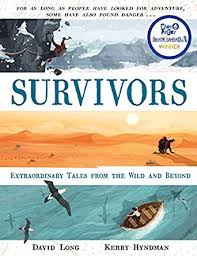 Read from page 95, ‘Waking the following morning…’ to the end.Summarise the experience Colby Coombs went through.You could do this by drawing a map with key events and places marked on.Near each sketch you could write captions to help explain the events Colby Coombs endured. 